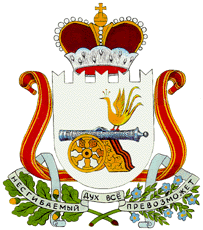 	                                       СОВЕТ ДЕПУТАТОВ                     БЕРДНИКОВСКОГО СЕЛЬСКОГО ПОСЕЛЕНИЯ              ГЛИНКОВСКОГО РАЙОНА СМОЛЕНСКОЙ ОБЛАСТИ Р Е Ш Е Н И Еот  25 .01.2019 г                                 № 1    О внесении изменений в решение Советадепутатов Бердниковского сельского поселенияГлинковского района Смоленской областиот  02.11.2018 г. № 36 «О налоге на имуществофизических лиц на территорииБердниковского  сельского поселенияГлинковского района Смоленской области».В целях приведения нормативного правового акта в соответствие с действующим законодательством Российской Федерации, Совет депутатов Бердниковского сельского поселения Глинковского района Смоленской областиРЕШИЛ:          Внести в решение Совета депутатов Бердниковского сельского поселения  Глинковского района Смоленской области от 02.11.2018 г. № 36 «О налоге на имущество  физических лиц на территории Бердниковского  сельского поселения Глинковского района Смоленской области» следующие изменения:Изложить дефис 1 п.п.1) п.4  в новой редакции: « - жилых домов, частей жилых домов, квартир, частей квартир, комнат».Пункт 5.2 исключить.Настоящее решение подлежит официальному  опубликованию в газете "Глинковский вестник". Глава муниципального образования Бердниковского сельского поселенияГлинковского района Смоленской области                                   Г.Н.Рябенкова